Board of Library TrusteesAGENDATuesday, May 14, 20197:00 p.m.Conference RoomCall to order and opening remarks  Welcome to our two new Trustees Approval of minutes of April 9, 2019FY2019 Appropriations Report Library Director’s ReportBuilding update: Repair of Gale Library BuildingProposed plans for the partial restoration of operating hours in agreement with the TownFunding agreement with the Town relating to the restoration of hours Proposed use of Elizabeth Benoit Fund for Outreach Services  Proposal to ask the Friends to contract with the Outreach Services Coordinator as of July 1, 2019Committee Reports: Board Chair: Appointment of the Nominating Committee  Administrative Committee – no report Long Range Planning Committee – no report Building and Grounds Committee Building and space planning: Letter to prospective Building Focus Group participants  Technology CommitteeMeeting agenda for June 20, 2019 at 6:30 p.m. 150th Anniversary Committee: Review of 150th Jubilee on April 6, 2019Plans for the 150th Anniversary Time Capsule Development Committee:Next steps in fundraising & development plan  Next steps on planned giving programDate of next meeting: June 11, 2019  Any other business that may come before the BoardAdjournment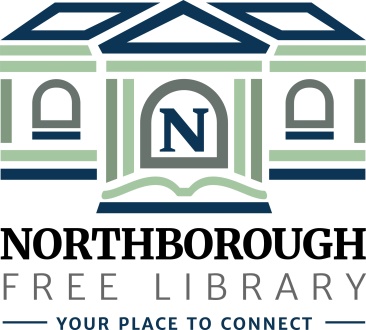 Northborough Free Library34 Main StreetNorthborough, MA 01532-1997Phone: (508) 393-5025www.northboroughlibrary.org